Российская ФедерацияНовгородская область, Новгородский районАдминистрация Савинского сельского поселения П О С Т А Н О В Л Е Н И Еот 09.04.2018 № 264д.Савино О порядке создания, хранения, использования и восполнениярезерва материальных ресурсов Савинского сельского поселения для ликвидации чрезвычайных ситуаций природного и техногенного характера (в области пожарной безопасности )В соответствии с Федеральными законами от 24.12.1994 №68-ФЗ «О защите населения и территорий от чрезвычайных ситуаций природного и техногенного характера», от 06.10.2003 №131-ФЗ «Об общих принципах организации местного самоуправления в Российской Федерации», Постановлением Правительства Российской Федерации от 10.11.1996 №1340 «О порядке создания и использования резервов материальных ресурсов для ликвидации чрезвычайных ситуаций природного и техногенного характера», постановлением Администрации Новгородской области от 19.08.2005 №303 «О порядке создания, хранения, использования и восполнения резерва материальных ресурсов области для ликвидации чрезвычайных ситуаций природного и техногенного характера», постановлением Администрации Новгородского муниципального района от 27.02.2018 №88 «О порядке создания, хранения, использования и восполнения резерва материальных ресурсов Новгородского муниципального района для ликвидации чрезвычайных ситуаций природного и техногенного характера на территории сельских поселений», руководствуясь Уставом, Администрация Савинского сельского поселения ПОСТАНОВЛЯЕТ:1. Утвердить:1.1. Порядок создания, хранения, использования и восполнения резерва материальных ресурсов Савинского сельского поселения  для ликвидации чрезвычайных ситуаций природного и техногенного характера (в области пожарной безопасности) на территории сельского поселения (приложение №1).1.2. Номенклатуру и объем резерва материальных ресурсов Савинского сельского поселения  для ликвидации чрезвычайных ситуаций природного и техногенного характера (в области пожарной безопасности) на территории сельского поселения (приложение №2).2. Установить, что создание, хранение и восполнение резерва материальных ресурсов Савинского сельского поселения для ликвидации чрезвычайных ситуаций природного и техногенного характера (в области пожарной безопасности) на территории сельского поселения производится за счет средств бюджета Администрации Савинского сельского поселения.3. Контроль за выполнением настоящего постановления оставляю за собой.4. Опубликовать постановление в печатном издании «Савинский вестник» и разместить на сайте Администрации Савинского сельского поселения по адресу:www.savinoadm.ru  в разделе «Пожарная безопасность»Глава Савинскогосельского поселения                                                                       А.В.Сысоев       Приложение № 1УТВЕРЖДЕНпостановлением АдминистрацииСавинского сельского поселения   от _09.04.2018 года _№ 264_____ПОРЯДОКсоздания, хранения, использования и восполнения резерва материальных ресурсов Савинского сельского поселения для ликвидации чрезвычайных ситуаций природного и техногенного характера (в области пожарной безопасности)1. Настоящий Порядок создания, хранения, использования и восполнения резерва материальных ресурсов Савинского сельского поселения для ликвидации чрезвычайных ситуаций природного и техногенного характера (в области пожарной безопасности) на территории сельского поселения (далее - Порядок) разработан в соответствии с Федеральными законами от 24.12.1994 № 68-ФЗ «О защите населения и территорий от чрезвычайных ситуаций природного и техногенного характера», от 06.10.2003 №131-ФЗ «Об общих принципах организации местного самоуправления в Российской Федерации», Постановлением Правительства Российской Федерации от 10.11.1996 №1340 «О порядке создания и использования резервов материальных ресурсов для ликвидации чрезвычайных ситуаций природного и техногенного характера», постановлением Администрации Новгородской области от 19.08.2005 №303 «О порядке создания, хранения, использования и восполнения резерва материальных ресурсов области для ликвидации чрезвычайных ситуаций природного и техногенного характера», постановлением Администрации Новгородского муниципального района от 27.02.2018 №88 «О порядке создания, хранения, использования и восполнения резерва материальных ресурсов Новгородского муниципального района для ликвидации чрезвычайных ситуаций природного и техногенного характера на территории сельских поселений» и определяет основные принципы создания, хранения, использования и восполнения резервов материальных ресурсов для ликвидации чрезвычайных ситуаций природного и техногенного характера (в области пожарной безопасности).2. Резерв материальных ресурсов Савинского сельского поселения для ликвидации чрезвычайных ситуаций природного и техногенного характера (в области пожарной безопасности) является особым запасом материальных ресурсов, предназначенных для ликвидации угрозы и последствий чрезвычайных ситуаций в области пожарной безопасности.3. Номенклатура и объем резерва материальных ресурсов утверждаются постановлением Администрации Савинского сельского поселения и устанавливаются исходя из прогнозируемых видов и масштабов чрезвычайных ситуаций, предполагаемого объема работ по их ликвидации, а также максимально возможного использования имеющихся сил и средств для ликвидации чрезвычайных ситуаций в области пожарной безопасности.4. Управление резервом материальных ресурсов осуществляет Администрация Савинского сельского поселения через комиссию по предупреждению и ликвидации чрезвычайных ситуаций и обеспечению пожарной безопасности Администрации Савинского сельского поселения (далее - комиссия).Комиссия вносит Главе Савинского сельского поселения предложения:- по номенклатуре и объему резерва материальных ресурсов;- по выпуску, разбронированию резерва материальных ресурсов;- по формированию, хранению и обслуживанию резерва материальных ресурсов.Приложение № 2УТВЕРЖДЕНЫпостановлением АдминистрацииСавинского сельского поселения   от 09.04.2018 года _ №264 ________НОМЕНКЛАТУРА И ОБЪЕМрезерва материальных ресурсов Савинского сельского поселения для ликвидации чрезвычайных ситуаций природного и техногенного характера (в области пожарной безопасности)№п/пНаименование материальных средствЕдиница измеренияКоличествоИмущество различного назначенияИмущество различного назначенияИмущество различного назначенияИмущество различного назначения1Канистра стальная 20л.шт.12Топоршт.13Ножовка по деревушт.14Ведро 9-.шт.55Лопата штыковаяшт.5Средства пожаротушенияСредства пожаротушенияСредства пожаротушенияСредства пожаротушения6Мотопомпа пожарнаяк-т67Ранцевый лесной огнетушитель РЛОшт.28Костюм для тушения пожаровшт.29Пожарный щит шт15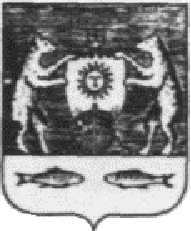 